			Questions after viewing the MY Access! videos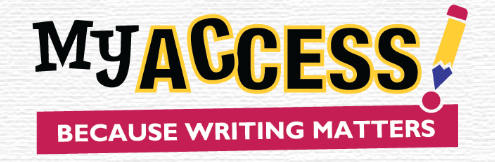 Video 1 - What is MY Access?What is MY Access!Which tool in MY Access! will help you with revision?Which tool helps you with editing?How will the scores help you improve your writing?Video 2 – How Can I Get to the Assignment?Where do I find my assignments?What is on the writing page?How do I submit my writing for a scoresHow do I get back to the assignment so that I can begin my revision?Video 3 – How Can I see the Student Special Instructions?What kind of information can be shared in Special instructions?Where are the two places I can view Special Instructions? Video 4 – Where are the Tools?Where can I find MY Tutor and how will it help me?In addition to goals, what other information does MY Tutor provide?How do I use MY Editor to correct my errors?Where is the Word Bank located and how can it help me improve my writing?Video 5 – How Can I See the Essays I Submitted?Where can I see all my writing and my scores?How can I view, print or save any essay?Why should I check my portfolio often?